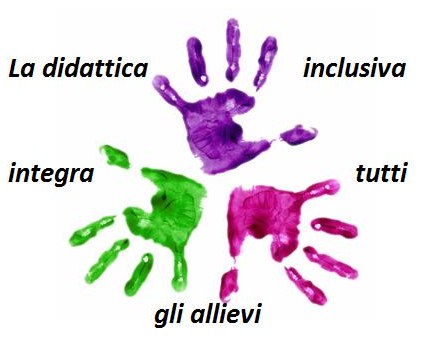 P.D.P.PIANO DIDATTICO PERSONALIZZATOper allievi con BES (BES-Dir. Min. 27/12/2012; C.M. n. 8 del 6/03/2013) e per allievi con DSA (Legge 8 ottobre 2010 , n. 170)Alunno/a:	Classe/sez:  	Plesso	A.S.  	Coordinatore di classe/Docenti del Team: ________________________________________________________________________________________________________________________________________________La compilazione del PDP è effettuata dopo un periodo di osservazione dell’allievo. Il PDP viene deliberato dal Consiglio di classe/Docenti del Team, firmato dal Dirigente Scolastico, dai docenti e dalla famiglia.SEZIONE ADATI ANAGRAFICI E INFORMAZIONI ESSENZIALI DI PRESENTAZIONE DELL’ALLIEVOCognome e nome allievo/a:  	Luogo di nascita:	Data 	/ 	/  	Lingua madre: _______________________________________________________________________Eventuale bilinguismo: _______________________________________________________________INDIVIDUAZIONE DELLA SITUAZIONE DI BISOGNO EDUCATIVO SPECIALE DA PARTE DEL CONSIGLIO DI CLASSE/TEAMOSSERVAZIONE IN CLASSE	(dati rilevati direttamente dagli insegnanti)LETTURAGRAFIASCRITTURACALCOLOLINGUE STRANIEREALTRE CARATTERISTICHE DEL PROCESSO DI APPRENDIMENTOSEZIONE BGRIGLIA OSSERVATIVADescrizione dei comportamentiLEGENDA0 = L’elemento descritto dal criterio non mette in evidenza particolari problematicità1 = L’elemento descritto dal criterio mette in evidenza problematicità lievi o occasionali2 = L’elemento descritto dal criterio mette in evidenza problematicità rilevanti o reiterateSEZIONE CPATTO EDUCATIVO CONCORDATO CON LA FAMIGLIA DELL’ALUNNOAttività  scolastiche personalizzate programmate :di recupero,di consolidamento e/o di potenziamento;di  gruppo e/o a coppie;di tutoring da parte dei compagni di classe;in apprendimento cooperativoutilizzo degli strumenti compensativi e delle misure dispensative come da tabella D;    altro ………………………………………………………….............……………………..Strumenti e supporti  nel lavoro a casatesti semplificati e/o ridotti;schemi e mappe;intervento di un tutor privato;intervento di un familiare;   altro …………………...................……………………………………………………………..Strategie metodologiche e didatticheGli insegnanti, per stimolare l’autostima ed evitare frustrazioni, opereranno ponendo particolare attenzione alle specifiche difficoltà, affinché l’alunno/a sia messo/a in condizione di raggiungere il successo formativo. A tale scopo favoriranno l’attivazione degli strumenti compensativi e delle misure dispensative, che ritengono adeguati, riportati nella sez. D.SEZIONE DQUADRO RIASSUNTIVO DELLE MISURE DISPENSATIVE E DEGLI STRUMENTI COMPENSATIVI E PARAMETRI E CRITERI PER LA VERIFICA/VALUTAZIONE 1Legge n. 170/8 ottobre 2010 -  Decreto Attuativo n. 5669/12 luglio 2011 - Linee Guida allegate a D.M. 12/07/2011"Vi è quindi la necessità di estendere a tutti gli alunni con bisogni educativi speciali le misure previste dalla Legge 170 per alunni e studenti con disturbi specifici di apprendimento”.” Le scuole – con determinazioni assunte dai Consigli di classe, risultanti dall’esame della documentazione clinica presentata dalle famiglie e sulla base di considerazioni di carattere psicopedagogico e didattico – possono avvalersi per tutti gli alunni con bisogni educativi speciali degli strumenti compensativi e delle misure dispensative previste dalle disposizioni attuative della Legge 170/2010 (DM 5669/2011), meglio descritte nelle allegate Linee  guida.”- (Direttiva 27 dicembre 2012 - Strumenti d’intervento per alunni con bisogni educativi speciali e organizzazione territoriale per l’inclusione scolastica). .SEZIONE EINDICAZIONI  GENERALI PER LA VERIFICA/VALUTAZIONEPROVE SCRITTEUtilizzare prove V/F, scelte multiple, completamento;Predisporre verifiche accessibili, brevi, strutturate, scalari;Facilitare la decodifica della consegna e del testo;Programmare e concordare con l’alunno le verifiche;Utilizzare mediatori didattici durante le interrogazioni (mappe - schemi - immagini);Presentare eventuale testo della verifica in formato digitale e/o stampato maiuscolo;Prevedere lettura del testo della verifica scritta da parte dell'insegnante o tutor;Apportare riduzione/selezione della quantità di esercizi nelle verifiche scritte;Programmare tempi più lunghi per l’esecuzione delle prove; altro……………………………………………………………….PROVE ORALIGestione dei tempi nelle verifiche orali;Valorizzazione del contenuto nell’esposizione orale (esperienze personali, storie, ecc) tenendo conto di eventuali difficoltà espositive;di quelle scritte (soprattutto per la lingua straniera) ove necessario.VALUTAZIONE (consigli generali)Valutare per formare (per orientare il processo di insegnamento-apprendimento);Valorizzare	il	processo	di	apprendimento	dell’allievo	e	non	valutare	solo	il prodotto/risultato ;Valutare tenendo conto maggiormente del contenuto che della forma;Favorire un clima di classe sereno e tranquillo, anche dal punto di vista dell’ambiente fisico (rumori, luci…);Rassicurare sulle conseguenze delle valutazioni.LE	PARTI	COINVOLTE	SI	IMPEGNANO	A	RISPETTARE	QUANTO	CONDIVISO	E CONCORDATO, NEL PRESENTE PDP, PER  IL SUCCESSO FORMATIVO DELL'ALUNNO:FIRMA DEI DOCENTIFIRMA DEI GENITORI :non è stato sottoscritto dalla famigliaIL DIRIGENTE SCOLASTICOReggio Calabria, lì  	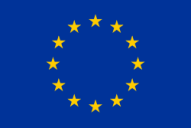 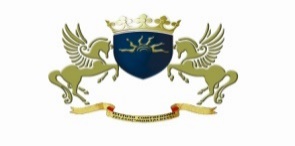 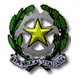 Unione EuropeaIstituto Comprensivo “Telesio”MIUR            P.D.P.    PIANO DIDATTICO PERSONALIZZATO    per allievi con BES (BES-Dir. Min. 27/12/2012; C.M. n. 8 del 6/03/2013) e per allievi con DSA (Legge 8 ottobre 2010 , n. 170)Indicare con un  il disturbo/svantaggio dell'alunno/a.disturbi evolutivi specificiDSAADHD/DOP (disturbo oppositivo provocatorioBorderline cognitivoAltro: 	svantaggio (indicare il disagio prevalente)Socio-economicoLinguistico-culturaleDisagio comportamentale/relazionaleVELOCITÀMolto lenta	Lenta	ScorrevoleCORRETTEZZAAdeguataNon adeguata(confonde/inverte/sostituisce/omette lettere o sillabe)COMPRENSIONEScarsa	 Essenziale	 Globale	 Completa-analiticaLEGGIBILESì	 Poco	 NoTRATTOPremuto	 Leggero	 Ripassato	IncertoSOTTO DETTATURACorrettaPoco correttaScorrettaTIPOLOGIA ERRORIFonologici	 Non fonologici	 FoneticiTIPOLOGIA ERRORIFonologici	 Non fonologici	 FoneticiTIPOLOGIA ERRORIFonologici	 Non fonologici	 FoneticiTIPOLOGIA ERRORIFonologici	 Non fonologici	 FoneticiPRODUZIONE AUTONOMAADERENZA CONSEGNASpessoTalvoltaMaiPRODUZIONE AUTONOMACORRETTA	STRUTTURA MORFO-SINTATTICASpessoTalvoltaMaiPRODUZIONE AUTONOMACORRETTA STRUTTURATESTUALE (narrativo, descrittivo, regolativo …)SpessoTalvoltaMaiPRODUZIONE AUTONOMACORRETTEZZA ORTOGRAFICAAdeguataParzialeNon adeguataPRODUZIONE AUTONOMAUSO PUNTEGGIATURAAdeguataParzialeNon adeguataDifficoltà visuospaziali (es: quantificazione automatizzata)SpessoTalvoltaMaiRecupero di fatti numerici (es: tabelline)raggiuntoparzialenon raggiuntoAutomatizzazione dell’algoritmo proceduraleraggiuntoparzialenon raggiuntoErrori di processamento numerico (negli aspetti cardinali e ordinali e nella  corrispondenza tra numero e quantità)SpessoTalvoltaMaiUso degli algoritmi di base del calcolo (scritto e a mente)AdeguataParzialeNon adeguataCapacità di problem solvingAdeguataParzialeNon adeguataComprensione del testo di un problemaAdeguataParzialeNon adeguataPronuncia difficoltosaSpessoTalvoltaMaiDifficoltà di acquisizione degli automatismi grammaticali di baseSpessoTalvoltaMaiDifficoltà nella scrittura (copiare dalla lavagna)SpessoTalvoltaMaiDifficoltà nella scrittura autonomaSpessoTalvoltaMaiDifficoltà nell’ acquisizione del nuovo lessicoSpessoTalvoltaMaiDifferenze tra comprensione del testo scritto e oraleNotevoliPocheMaiDifferenze tra produzione scritta e oraleNotevoliPocheMaiPROPRIETÀ  LINGUISTICA:difficoltà instrutturazione della frasereperimento  lessicaleesposizione oraleMEMORIA:difficoltà nel memorizzarecategorizzazioniformule, strutture grammaticali, algoritmi (tabelline, nomi, date…)sequenze e procedureATTENZIONEattenzione visuo- spazialeselettivaintensivaAFFATICABILITÀSìPocaNoPresenta regolarità nella frequenza scolastica210Manifesta difficoltà nel rispetto delle regole210Mostra rispetto verso gli impegni (compiti a casa, attività a scuola…)210Non porta a scuola i materiali necessari alle attività scolastiche; ne ha scarsa cura210Mostra autonomia nel lavoro210Manifesta difficoltà nel mantenere l’attenzione durante le spiegazioni210Manifesta difficoltà nella comprensione delle consegne proposte210Non presta attenzione ai richiami dell’insegnante210Mostra bassa tolleranza alla frustrazione con comportamenti inadeguati210Reagisce con aggressività alle provocazioni dei compagni210Viene escluso dai compagni dalle attività scolastiche210Tende ad autoescludersi dalle attività scolastiche e dalle attività di gioco/ricreative210Dimostra scarsa fiducia nelle proprie capacità210Mostra consapevolezza delle proprie difficoltà210Mostra consapevolezza dei propri punti di forza210MISURE DISPENSATIVEE INTERVENTI DI PERSONALIZZAZIONEMISURE DISPENSATIVEE INTERVENTI DI PERSONALIZZAZIONED1.Dispensa dalla lettura ad alta voce in classeD2.Dispensa dall’uso dei quattro caratteri di scrittura nelle prime fasi dell’apprendimentoD3.Dispensa dall’uso del corsivo e dello stampato minuscoloD4.Dispensa dalla scrittura sotto dettatura di testi e/o appuntiD5.Dispensa dal ricopiare testi o espressioni matematiche dalla lavagnaD6.Dispensa dallo studio mnemonico delle tabelline, delle forme verbali, delle poesieD7.Dispensa dall’utilizzo di tempi standardD8.Riduzione delle consegne senza modificare gli obiettiviD9.Dispensa da un eccessivo carico di compiti con riadattamento e riduzione delle pagine da studiare, senza modificare gli obiettiviD10.Dispensa dalla sovrapposizione di compiti e interrogazioni di più materieD11.Dispensa parziale dallo studio della lingua straniera in forma scritta, che verrà valutata in percentuale minore rispetto all’orale non considerando errori ortografici e di spellingD12.Accordo sulle modalità e i tempi delle verifiche scritte con possibilità di utilizzare supporti multimedialiD13.Accordo sui tempi e sulle modalità delle interrogazioniD14.Nelle verifiche, riduzione e adattamento del numero degli esercizi senza modificare gli obiettiviD15.Nelle verifiche scritte, utilizzo di domande a risposta multipla e (con possibilità di completamento e/o arricchimento con una discussione orale); riduzione al minimo delle domande a risposte aperteD16.Lettura delle consegne degli esercizi e/o fornitura, durante le verifiche, di prove su supporto digitalizzato leggibili dalla sintesi vocaleD17.Parziale sostituzione o completamento delle verifiche scritte con prove orali consentendo l’uso di schemi riadattati e/o mappe durante l’interrogazioneD18.Controllo, da parte dei docenti, della gestione del diario (corretta trascrizione di compiti)D19.Valutazione dei procedimenti e non dei calcoli nella risoluzione dei problemiD20.Valutazione del contenuto e non degli errori ortograficiD21.AltroSTRUMENTI COMPENSATIVISTRUMENTI COMPENSATIVID1.1Utilizzo di computer e tablet (possibilmente con stampante)D1.2Utilizzo del registratore digitale o di altri strumenti di registrazione per uso personaleD2.3Utilizzo di ausili per il calcolo (tavola pitagorica, linee dei numeri…) ed eventualmente della calcolatrice con foglio di calcolo (possibilmente calcolatrice vocale)D3.4Utilizzo di schemi, tabelle, mappe e diagrammi di flusso come supporto durante compiti e verifiche scritteD4.5Utilizzo di	formulari e di schemi e/o mappe delle varie discipline scientifiche come supporto durante compiti e verifiche scritteD5.6Utilizzo di mappe e schemi durante le interrogazioni per facilitare il recupero delle informazioniD6.7Utilizzo di testi semplificatiD6.8Integrazione dei libri di testo con appunti su supporto registrato, digitalizzato o cartaceo stampato sintesi vocale, mappe, schemi, formulariD7.9Altro 	COGNOME E NOMEDISCIPLINAFIRMA